        В соответствии Федеральным законом от 31.07.2020 года №248-ФЗ «О государственном контроле (надзоре) и муниципальном контроле в Российской Федерации», Постановлением Правительства РФ от 25 июня 2021 года №990 «Об утверждении Правил разработки и утверждения контрольными (надзорными) органами программы профилактики рисков причинения вреда (ущерба) охраняемым законом ценностям», руководствуясь ст. 5 Устава Жигаловского муниципального образования администрация Жигаловского муниципального образования,ПОСТАНОВЛЯЕТ:Утвердить прилагаемую программу профилактики рисков причинения вреда (ущерба) охраняемым законом ценностям при осуществлении муниципального контроля в сфере благоустройства на территории Жигаловского муниципального образования на 2024 год. (приложение);Настоящее Постановление опубликовать в «Спецвыпуск Жигалово» и разместить в сети интернет на официальном сайте администрации Жигаловского муниципального образования http://жигалово-адм.рф.Ответственность за исполнением данного постановления возложить на Д.Ю. Стрелова - начальника отдела УМХ Администрации Жигаловского муниципального образования.Глава Жигаловского муниципального образования                                                                Д.А. ЛунёвПриложение к постановлению администрации Жигаловского муниципального образования от 18.12.2023 г.№ 84 Программа   профилактики рисков причинения вреда (ущерба) охраняемым закономценностям при осуществлении муниципального контроля в сфере благоустройства на межселенной территории Жигаловского муниципального образования на 2024 годРаздел 1. Общие положения         1.1. Программа профилактики рисков причинения вреда (ущерба) охраняемым законом ценностям при осуществлении муниципального контроля в сфере благоустройства  на территории Жигаловского муниципального образования на 2024 год (далее – программа) устанавливает порядок проведения администрацией Жигаловского муниципального образования  (далее - контрольный (надзорный) орган), профилактических мероприятий, направленных на предупреждение нарушений обязательных требований и (или) причинения вреда (ущерба) охраняемым законом ценностям, соблюдение которых оценивается при осуществлении муниципального контроля в сфере благоустройства на территории Жигаловского муниципального образования (далее – муниципальный контроль).         1.2. Программа направлена на достижение общественно значимых результатов, посредством проведения профилактических мероприятий которые, в свою очередь, являются приоритетными по отношению к проведению контрольных мероприятий (проверок). Раздел 2. Анализ текущего состояния осуществления вида контроля, описание текущего уровня развития профилактической деятельностиконтрольного (надзорного) органа, характеристика проблем, на решение которых направлена программа профилактики рисков причинения вреда        2.1. Мероприятия по муниципальному контролю в сфере благоустройства осуществляются в форме проведения внеплановых контрольных мероприятий соблюдения на межселенной территории муниципального образования «Жигаловский район» требований, установленных нормативными правовыми актами Российской Федерации, Иркутской области и муниципального образования «Жигаловский район», исполнения решений, принимаемых по результатам контрольных мероприятий.         Основными проблемами, которые по своей сути являются причинами основной части нарушений требований в сфере благоустройства контролируемыми лицами являются:  непонимание необходимости исполнения требований в сфере благоустройства;  отсутствие информирования о требованиях в сфере благоустройства;отсутствие системы обратной связи по вопросам применения требований правил благоустройства, в том числе с использованием современных информационно-телекоммуникационных технологий. Решением данной проблемы является активное проведение должностными лицами контрольного (надзорного) органа профилактических мероприятий по вопросам соблюдения обязательных требований и разъяснений по вопросам, связанным с организацией и осуществлением муниципального контроля.          2.2. В 2024 году в целях профилактики нарушений обязательных требований планируется: постоянное совершенствование и развитие тематического раздела на официальном сайте администрации Жигаловского муниципального образования в информационно телекоммуникационной сети «Интернет» (далее - официальный интернетсайт):          а) обновление (при необходимости) перечня наименований, реквизитов и текстов нормативных правовых актов и (или) их отдельных частей (положений) 	оценка 	соблюдения 	которых 	является 	предметом муниципального контроля, а также информации   о должностных лицах, осуществляющих муниципальный контроль, их контактных данных;          б) дополнительное информирование подконтрольных лиц через новостной блок официального интернет-сайта об изменениях законодательства;  устное консультирование контролируемых лиц и (или) их представителей на личном приеме, а также по телефону по вопросам соблюдения обязательных требований; ежегодное обобщение правоприменительной практики с указанием наиболее часто встречающихся случаев нарушений обязательных требований с рекомендациями в отношении мер, которые должны приниматься в целях недопущения таких нарушений; объявление предостережений о недопустимости нарушения  обязательных требований.           2.3. С учетом запланированных на 2024 год профилактических мероприятий при осуществлении муниципального контроля ожидается существенное повышение уровня информированности контролируемых лиц, что положительно скажется на росте экономического, инвестиционного и градостроительного потенциала Жигаловского муниципального образования. Раздел 3. Цели и задачи реализации программы профилактики рисков причинения вреда 3.1. Целями программы являются: стимулирование добросовестного соблюдения контролируемыми лицами обязательных требований, а также минимизация риска причинения вреда (ущерба) охраняемым законом ценностям, вызванного возможными нарушениями обязательных требований (снижение потенциальной выгоды от таких нарушений). устранение причин и факторов, способствующих нарушениям обязательных требований; создание благоприятных условий для скорейшего доведения обязательных требований до контролируемых лиц, повышение информированности о способах их соблюдения. 3.2. Задачами настоящей программы являются: формирование у контролируемых лиц единообразного понимания обязательных требований; повышение прозрачности деятельности при осуществлении муниципального контроля; выявление наиболее часто встречающихся случаев нарушений обязательных требований, подготовка и размещение на официальном интернет-сайте соответствующих руководств в целях недопущения указанных нарушений. Раздел 4. Перечень профилактических мероприятий, сроки (периодичность) их проведения 4.1. Мероприятия программы представляют собой комплекс мер, направленных на достижение целей и решение основных задач программы. Профилактические мероприятия планируются и осуществляются на основе соблюдения следующих основополагающих принципов: принцип понятности - представление контролируемым лицам информации об обязательных требованиях в простой исчерпывающей форме (описание, пояснение, приведение примеров, общественное обсуждение нормативных правовых актов, в том числе содержащих санкции за несоблюдение вышеуказанных требований); принцип информационной открытости - доступность для контролируемых лиц сведений об организации и проведении профилактических мероприятий; принцип обязательности - строгая необходимость проведения профилактических мероприятий; принцип полноты охвата - привлечение к настоящей программе максимально-возможного числа контролируемых лиц; принцип релевантности - самостоятельный выбор контрольным (надзорным) органом формы профилактических мероприятий, исходя из вида муниципального контроля, с учетом особенностей контролируемых лиц (специфика деятельности, оптимальный способ коммуникации); принцип актуальности - анализ и актуализация настоящей программы. 4.2. Перечень основных профилактических мероприятий на 2024 год установлен в таблице № 1 к настоящей программе. Таблица № 1  Раздел 5. Показатели результативности и эффективности программы профилактики рисков причинения вреда 5.1. Отдельное финансирование на проведение контрольных мероприятий и реализации настоящей программы не предусмотрено. Перечень уполномоченных лиц, ответственных за организацию и проведение профилактических мероприятий программы, установлен в таблице №2.  Текущее управление и контроль за ходом реализации программы осуществляет глава Жигаловского муниципального образования.Мониторинг реализации программы осуществляется на регулярной основе. Результаты профилактической работы включаются в ежегодные доклады об осуществлении муниципального контроля и в виде отдельного информационного сообщения размещаются на официальном сайте контрольного (надзорного) органа. Таблица № 2  Ожидаемый результат программы - снижение количества выявленных нарушений обязательных требований, требований, установленных муниципальными правовыми актами при увеличении количества и качества проводимых профилактических мероприятий. Методика оценки эффективности профилактических мероприятий предназначена способствовать максимальному достижению общественно значимых результатов снижения, причиняемого контролируемыми лицами вреда (ущерба) охраняемым законом ценностям при проведении профилактических мероприятий. Целевые показатели результативности мероприятий программы по муниципальному: Количество выявленных нарушений обязательных требований, шт. Количество проведенных профилактических мероприятий (информирование контролируемых лиц и иных заинтересованных лиц по вопросам соблюдения обязательных требований посредством публикации в средствах массовой информации и на официальном сайте; обобщение правоприменительной практики; объявление предостережения, консультирования, профилактического визита и пр.). Показатели эффективности: Снижение количества выявленных при проведении контрольно- надзорных мероприятий нарушений обязательных требований. Количество проведенных профилактических мероприятий контрольным (надзорным) органом, ед. Доля профилактических мероприятий в объеме контрольно-надзорных мероприятий, %. Показатель рассчитывается как отношение количества проведенных профилактических мероприятий к количеству проведенных контрольно-надзорных мероприятий. Ожидается ежегодный рост указанного показателя. Отчетным периодом для определения значений показателей является календарный год. Результаты оценки фактических (достигнутых) значений показателей включаются в ежегодные доклады по осуществлению муниципального контроля. Результаты оценки фактических (достигнутых) значений показателей результатов деятельности установлены в таблице № 3. Таблица № 3 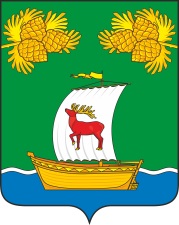 РОССИЙСКАЯ ФЕДЕРАЦИЯИРКУТСКАЯ ОБЛАСТЬАДМИНИСТРАЦИЯЖИГАЛОВСКОГО МУНИЦИПАЛЬНОГО ОБРАЗОВАНИЯПОСТАНОВЛЕНИЕРОССИЙСКАЯ ФЕДЕРАЦИЯИРКУТСКАЯ ОБЛАСТЬАДМИНИСТРАЦИЯЖИГАЛОВСКОГО МУНИЦИПАЛЬНОГО ОБРАЗОВАНИЯПОСТАНОВЛЕНИЕ18.12.2023 г. № 84                             рп. ЖигаловоОб утверждении программы профилактики рисков причинения вреда (ущерба) охраняемым законом ценностям при осуществлении муниципального контроля в сфере благоустройства территории Жигаловского муниципального образования на 2024 годОб утверждении программы профилактики рисков причинения вреда (ущерба) охраняемым законом ценностям при осуществлении муниципального контроля в сфере благоустройства территории Жигаловского муниципального образования на 2024 год№ п/п№ п/пПрофилактические мероприятияПрофилактические мероприятияПериодичность проведенияПериодичность проведенияАдресат мероприятияАдресат мероприятия1 1 2 2 3 3 4 4  1. 1.Размещение на официальном сайте контрольного (надзорного) органа актуальной информации: Размещение на официальном сайте контрольного (надзорного) органа актуальной информации: тексты нормативных правовых актов, регулирующих осуществление муниципального контроля; тексты нормативных правовых актов, регулирующих осуществление муниципального контроля; Юридические лица, индивидуальные предприниматели, гражданеЮридические лица, индивидуальные предприниматели, гражданесведения об изменениях, внесенных в нормативные правовые акты, регулирующие осуществление муниципального контроля, о сроках и порядке их вступления в силу; сведения об изменениях, внесенных в нормативные правовые акты, регулирующие осуществление муниципального контроля, о сроках и порядке их вступления в силу; Юридические лица, индивидуальные предприниматели, гражданеЮридические лица, индивидуальные предприниматели, гражданеперечень нормативных правовых актов с указанием структурных единиц этих актов, содержащих обязательные требования, оценка соблюдения которых является предметом контроля, а также информацию о мерах ответственности, применяемых при нарушении обязательных требований, с текстами в действующей редакции; перечень нормативных правовых актов с указанием структурных единиц этих актов, содержащих обязательные требования, оценка соблюдения которых является предметом контроля, а также информацию о мерах ответственности, применяемых при нарушении обязательных требований, с текстами в действующей редакции; поддерживать в актуальном состоянии поддерживать в актуальном состоянии Юридические лица, индивидуальные предприниматели, гражданеЮридические лица, индивидуальные предприниматели, гражданеперечень индикаторов риска нарушения обязательных требований перечень индикаторов риска нарушения обязательных требований не позднее 3 рабочих дней после утверждения не позднее 3 рабочих дней после утверждения Юридические лица, индивидуальные предприниматели, гражданеЮридические лица, индивидуальные предприниматели, гражданеисчерпывающий перечень сведений, которые могут запрашиваться контрольным (надзорным) органом у контролируемого лица; исчерпывающий перечень сведений, которые могут запрашиваться контрольным (надзорным) органом у контролируемого лица; в течение 2024 года, поддерживать в актуальном состоянии в течение 2024 года, поддерживать в актуальном состоянии Юридические лица, индивидуальные предприниматели, гражданеЮридические лица, индивидуальные предприниматели, гражданесведения о способах получения консультаций по вопросам соблюдения обязательных требований; сведения о способах получения консультаций по вопросам соблюдения обязательных требований; в течение 2024 года, поддерживать в актуальном состоянии в течение 2024 года, поддерживать в актуальном состоянии Юридические лица, индивидуальные предприниматели, гражданеЮридические лица, индивидуальные предприниматели, гражданедоклады, содержащие результаты обобщения правоприменительной практики контрольного (надзорного) органа; доклады, содержащие результаты обобщения правоприменительной практики контрольного (надзорного) органа; в срок до 3 дней со дня утверждения доклада (с периодичностью,не реже одного раза в год)в срок до 3 дней со дня утверждения доклада (с периодичностью,не реже одного раза в год)Юридические лица, индивидуальные предприниматели, гражданеЮридические лица, индивидуальные предприниматели, гражданеежегодный доклад о муниципальном контроле; ежегодный доклад о муниципальном контроле; в срок до 3 дней со дня утверждения доклада (не позднее 15 марта 2024 года)в срок до 3 дней со дня утверждения доклада (не позднее 15 марта 2024 года)Юридические лица, индивидуальные предприниматели, гражданеЮридические лица, индивидуальные предприниматели, гражданеписьменные разъяснения, подписанные уполномоченным должностным лицом письменные разъяснения, подписанные уполномоченным должностным лицом в случаеосуществленияконсультированияпо однотипным обращениямконтролируемых лицв случаеосуществленияконсультированияпо однотипным обращениямконтролируемых лицЮридические лица, индивидуальные предприниматели, гражданеЮридические лица, индивидуальные предприниматели, гражданеПрограммы профилактики на 2023 год  Программы профилактики на 2023 год  не позднее 1 октября 2024 года  (проект Программы для общественного обсуждения); размещение в течение 5 дней со дня утверждения (утвержденной Программы) не позднее 1 октября 2024 года  (проект Программы для общественного обсуждения); размещение в течение 5 дней со дня утверждения (утвержденной Программы) Юридические лица, индивидуальные предприниматели, гражданеЮридические лица, индивидуальные предприниматели, гражданеИнформирование контролируемых лиц и иных заинтересованных лиц по вопросам соблюдения обязательных требований посредством публикаций на официальном сайте контрольного (надзорного) органа и «Спец выпуск Жигалово»Информирование контролируемых лиц и иных заинтересованных лиц по вопросам соблюдения обязательных требований посредством публикаций на официальном сайте контрольного (надзорного) органа и «Спец выпуск Жигалово»в течение 2024 года в течение 2024 года Юридические лица, индивидуальные предприниматели, гражданеЮридические лица, индивидуальные предприниматели, граждане2. 2. Обобщение контрольным (надзорным) органом правоприменительной практики осуществления муниципального контроля в части компетенции Обобщение контрольным (надзорным) органом правоприменительной практики осуществления муниципального контроля в части компетенции ежегодно, не позднее 1 марта 2024 года ежегодно, не позднее 1 марта 2024 года Юридические лица, индивидуальные предприниматели, гражданеЮридические лица, индивидуальные предприниматели, граждане3. 3. Объявление предостережения о недопустимости нарушения обязательных требований в установленных российским законодательством случаях Объявление предостережения о недопустимости нарушения обязательных требований в установленных российским законодательством случаях В соответствии с законодательством Российской Федерации В соответствии с законодательством Российской Федерации Юридические лица, индивидуальные предприниматели, гражданеЮридические лица, индивидуальные предприниматели, граждане4. 4. Консультирование должностным лицом контрольного (надзорного) органа (по телефону, посредством видеоконференц - связи, на личном приеме либо в ходе проведения профилактического мероприятия, контрольного (надзорного) мероприятия) по вопросам, связанным с организацией и осуществлением муниципального контроля в отношении контролируемых лиц Консультирование должностным лицом контрольного (надзорного) органа (по телефону, посредством видеоконференц - связи, на личном приеме либо в ходе проведения профилактического мероприятия, контрольного (надзорного) мероприятия) по вопросам, связанным с организацией и осуществлением муниципального контроля в отношении контролируемых лиц По обращениям контролируемых лиц и их представителей, поступившим в течении 2024 года По обращениям контролируемых лиц и их представителей, поступившим в течении 2024 года Юридические лица, индивидуальные предприниматели, гражданеЮридические лица, индивидуальные предприниматели, граждане5. 5. Разработка и утверждение программы профилактики рисков причинения вреда (ущерба) охраняемым законом ценностям по муниципальному контролю в сфере благоустройства на 2024 год Разработка и утверждение программы профилактики рисков причинения вреда (ущерба) охраняемым законом ценностям по муниципальному контролю в сфере благоустройства на 2024 год не позднее  1 октября 2024 года (разработка); не позднее 20 декабря 2024 года (утверждение) не позднее  1 октября 2024 года (разработка); не позднее 20 декабря 2024 года (утверждение) Юридические лица, индивидуальные предприниматели, гражданеЮридические лица, индивидуальные предприниматели, граждане№ п/п ФИО Должность Функции Контакты 1 Лунёв Дмитрий АйваровичГлава Жигаловского МООрганизация и координация деятельности по реализации программы Организация и проведение мероприятий программы(8395 51) 3-12-03 2 Стрелов Дмитрий ЮрьевичНачальник отдела по УМХОрганизация и проведение мероприятий программы (8395 51) 3-25-58  № п/п Наименование мероприятия Сроки исполнения Показатели результатов деятельностиПоказатели результатов деятельностиПоказатели результатов деятельностиПоказатели результатов деятельностиПоказатели результатов деятельности№ п/п Наименование мероприятия Сроки исполнения Наименование показателя  ед. изм. Плановое значение Фактическое значение Отклонение,(-/+, %)1.  Программа профилактики рисков причинения вреда (ущерба) охраняемым законом ценностям по муниципальному контролю на 2024 год  2024 год  Выполнение запланированных мероприятий  %  100% 